Imprezy integracyjne w górach - Hotel ODYSGdzie w tym roku zorganizować imprezy integracyjne w górach? A może tak w beskidzie Żywieckim? Sprawdź dlaczego to dobra opcja!Wiosenna integracjaWiosna to czas kiedy absolutnie wszystko budzi się do życia. Bo krótkich i pełnych deszczu oraz śniegu dniach, spragnieni słońca coraz częściej decydujemy się na wszelaki aktywności a zmęczenie nie dopada nas tak szybko, na co z pewnością ma wpływ wydłużenie się dnia. Wiosna to także czas kiedy firmy organizują dla swoich pracowników imprezy integracyjne w górach, nad jeziorami czy w innych, atrakcyjnych miejscach. Gdzie my zorganizowalibyśmy integrację?Imprezy integracyjne w górach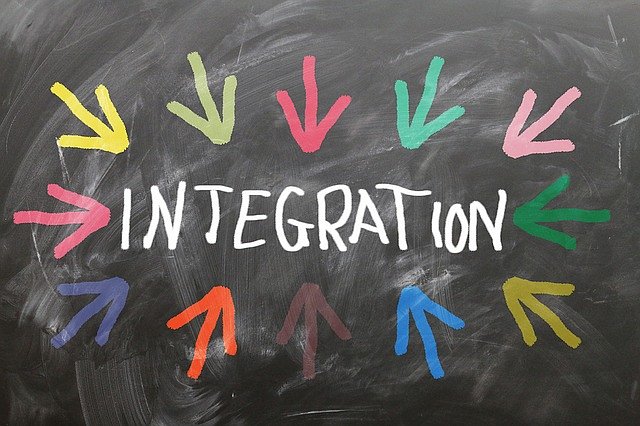 Jeżeli jesteście firmą ze Śląska lub Małopolski warto postawić na Beskidy. To stosunkowo niedalekie miejsce, gdzie dojazd nie będzie ani kosztowny ani problematyczny. Imprezy integracyjne w górach ma sporo zalet między innymi, pyszne, tradycyjne jedzenie czy niesamowite widoki a także szereg aktywności o jakie należy zadbać podczas takiegoż wyjazdu. Zdecydowanie polecić możemy Hotel ODYS, w Żywcu, który posiada wieloletnią tradycję urzadzania firmowych wyjazdów. Hotel proponuje wiele pakietów, atrakcji a także smakowitą kuchnie i niecodzienne widoki na góry i lasy beskidzkie oraz jezioro Żywieckie, które znajduje się nieopodaj Centrum Wypoczynkowego Hotelu ODYS.